Dodjela promo setova za uštedu energije socijalno ugroženim obiteljima kroz projekt FIESTAGrad Zadar partner je na projektu FIESTA koji promiče inteligentne energetske uštede u obiteljima.Konzorcij Projekta sastoji se od 19 partnera iz 5 europskih zemalja (Italija, Španjolska, Hrvatska, Bugarska i Cipar), a koordinator Projekta je Znanstveni park AREA iz Trsta. Ukupna vrijednost Projekta koji se sufinancira iz programa CIP Intelligent Energy - Europe (CIP IEE) iznosi 2.379.827,00 eura od čega EU sufinanciranje iznosi 1.708.250,00 eura odnosno 72%. Predviđeni budžet za Grad Zadar iznosi 79.298,00 eura od čega EU sufinanciranje iznosi 60.772,00 eura. Provedba Projekta započela je 1. listopada 2014. godine, a trajat će do 30. rujna 2017. godine odnosno 36 mjeseci.Cilj Projekta je ušteda energije u kućanstvima s djecom promjenom njihova ponašanja na način da učinkovitije koriste sustave grijanja i hlađenja kao i poticanje da koriste one energetski učinkovitije. Projekt obuhvaća cijeli niz aktivnosti u promociji energetske učinkovitosti u kućanstvima te ima za cilj provesti konkretne mjere za uštedu energije u 160 kućanstava na području Grada Zadra putem energetskih savjetovanja, zatim osnivanja energetskog info pulta za građane, izrade vodiča za povećanje energetske učinkovitosti u kućanstvima i DVD-a s animiranim filmovima za djecu kao i provedbom različitih edukativnih (edukacije FIESTA savjetnika, radionice za škole, obiteljska kućanstva, instalatere i dr.) i promotivnih aktivnosti (postavljanje FIESTA štanda u sklopu javnih događanja, nagradna igra, radijske kampanje i dr.) koje imaju za cilj potaknuti kućanstva na učinkovitije korištenje energije. ------Krajem lipnja kroz project FIESTA osigurati će se 150 promo setova za uštedu energije koji će se podjeliti u obiteljskim kućanstvima. Elementi koji će se u setu nalaziti su:3 x LED žarulja2 x perlator za uštedu vode1 x produžni kabel sa sklopkom za sprečavanje stand by gubitaka1 x pjenasto brtvilo (traka) za prozore i vrataCijeli set djeliti će se u promotivnoj kutijici u obliku kućice sa logom FIESTA projekta. Procjenjeno je kako se upotrebom samo ovih elemenata iz seta postižu značajne ukupne uštede. Uporabom elemenata iz seta u četveročlanom kućanstvu se može godišnje uštedjeti oko 2.000 kWh električne energije (smanjenje na energiji potrebnoj za rad rasvjetnih tijela i pripremi potrošne tople vode), oko 2.800 kn (smanjenje financija na računu el.en. i vode) i najvažnije oko 469 kg/CO2  (0,5 t/CO2). To znači da će 150 obiteljskih kućanstava uz pomoć ovog promo seta uštedjeti oko 300.000 kWh električne energije, oko 400.000 kn, te 70 t/CO2! 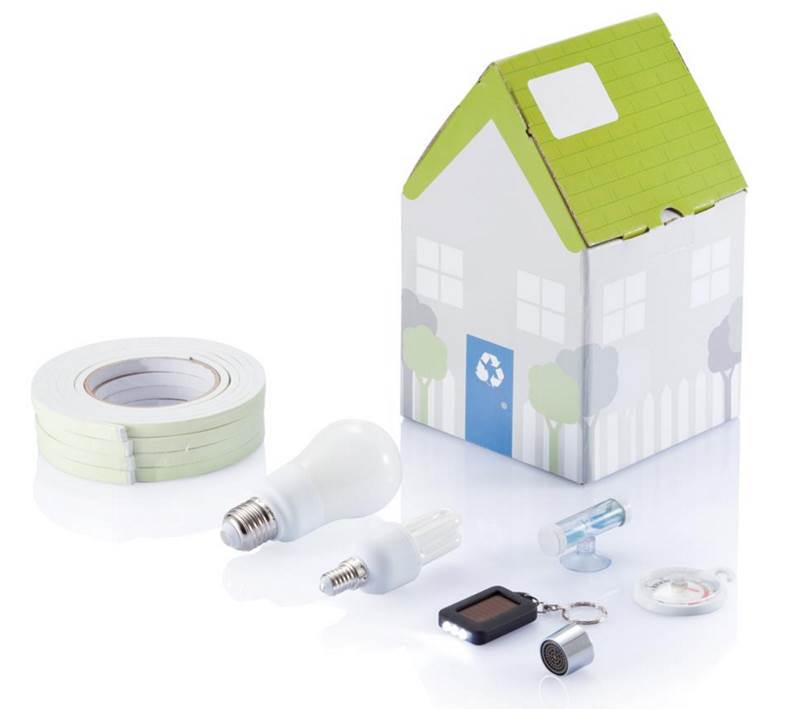 